Приложение 1 к приказу МАУ ИМЦ                                                                                            № _______________от _____________2023 г.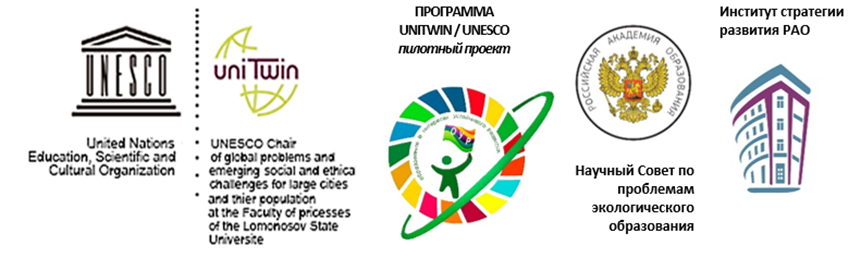 Положение о Всероссийском конкурсе для обучающихся ДОУ, УДО и ОО «Наследие России: летний экологический календарь» 	1. Общие положения.1.1. Всероссийский конкурс для обучающихся ДОУ, УДО и ОО «Наследие России: летний экологический календарь» проводится в рамках реализации плана Межрегионального сетевого партнерства «Учимся жить устойчиво в глобальном мире: Экология. Здоровье. Безопасность».1.2. Настоящее Положение определяет общий порядок организации и условия проведения Всероссийского конкурса для обучающихся ДОУ, УДО и ОО «Наследие России: летний экологический календарь» (далее – Конкурс).1.3. Организаторами Конкурса выступают:Межрегиональное сетевое партнерство педагогов «Учимся жить устойчиво в глобальном мире: Экология. Здоровье. Безопасность»; МАУ ИМЦ г. Томска.1.4. Мероприятие является платной образовательной услугой: «Сопровождение педагогических и руководящих работников в конкурсах и мероприятиях сверх услуг, финансируемых бюджетом» (Всероссийский конкурс для обучающихся ДОУ, УДО и ОО «Наследие России: летний экологический календарь»).2. Цель и задачи Конкурса.2.1. Цель Конкурса: создание организационно-методических условий для реализации в образовательных организациях культурных практик формирования у обучающихся первичных основ экологической культуры. 2.2. Задачи:ознакомление обучающихся с российскими праздниками и памятными датами, посвященными вопросам сохранения окружающей среды;привлечение внимания к ценности природного наследия России, формирование ответственного отношения к природе;развитие у детей художественного восприятия и эмоциональной отзывчивости на окружающий мир;удовлетворение потребности детей в самовыражении через развитие детского творчества в изобразительной деятельности.Участники конкурса.Конкурс проводится среди обучающихся дошкольных образовательных организаций, общеобразовательных организаций и учреждений дополнительного образования. Возраст участников – от 4-х до 16-и лет. Количество участников конкурса от организации не ограничено.Условия проведения Конкурса и требования к оформлению работ.К Конкурсу допускаются работы, выполненные в следующих номинациях:ПрезентацияРисунокАппликацияПоделкаФотоколлажДругоеТематика Конкурса (ЛЕТНИЙ экологический календарь): 1 июня - День защиты детей3 июня - Всемирный день велосипеда5 июня - Всемирный день охраны окружающей среды5 июня - День эколога6 июня - День русского языка 6 июня - Международный день очистки водоёмов8 июня - Всемирный день океанов9 июня - День кораллового треугольника 12 июня - День России12 июня - Неделя осведомленности о правах животных (дата на 2023 год, начинается с третьей недели июня)15 июня - День создания юннатского движения в России15 июня - Всемирный день ветра (дата на 2023 год, отмечают в третий четверг июня)16 июня - Всемирный день морских черепах 17 июня - Всемирный день по борьбе с опустыниванием и засухой20 июня - Всемирный день защиты слонов в зоопарках20 июня - Международный день мечехвостов или День подковообразных крабов21 июня - День летнего солнцестояния22	июня - День памяти и скорби 27 июня - Всемирный день рыболовства29 июня - Международный день тропиков3 июля - Всемирный день без полиэтиленовых пакетов4 июля - Международный день дельфинов – пленников7 июля - День работника природно-заповедного дела8 июля - День семьи, любви и верности9 июля - воскресенье - День рыбака10 июля - понедельник - День «Не наступайте на пчёл» (они очень нужны природе)11 июля - Международный день народонаселения23 июля - Всемирный день китов и дельфинов26 июля - Международный день сохранения мангровых экосистем28 июля	Всемирный день экологического долга29 июля - Международный день тигра29 июля - День дождя6 августа	- День Хиросимы8 августа - Всемирный День кошки12 августа - День физкультурника 12 августа - Всемирный день слонов 19 августа - Всемирный день бездомных животныхАвгуст (третья суббота) - Всемирный день бездомных животных22 августа - День экологического долга 22 августа - День Государственного флага Российской Федерации 26 августа - Международная Ночь летучих мышей 27 августа - День российского кино29 августа - Международный день действий против ядерных испытанийДругое (участники самостоятельно могут предложить тематику в рамках ЛЕТНЕГО экологического календаря).Количество представляемых на Конкурс материалов не ограничивается.4.4. Все представленные на Конкурс работы должны быть авторскими. Допускаются коллективные работы при условии индивидуальной оплаты за каждого участника.4.5. Допускается формат плоскостных работ А-3, А-4 с обязательной этикеткой:Образец оформления этикетки для творческой работы (рисунок, коллаж) - Название работы, номинация- Наименование ОО, регион- ФИО ребенка, возраст- ФИО педагога (сопровождающего)4.6. Работа должна сопровождаться заявкой (образец заявки):Критерии отбора и оценки работ Конкурса.- соответствие тематике Конкурса; содержательность; креативность, оригинальность; качество исполнения; эстетичность.Организация Конкурса6.1. Организацию и проведение Конкурса осуществляет оргкомитет (он же жюри), утвержденный Организационным комитетом конкурса.6.2. Оргкомитет обеспечивает равные условия, объективность оценивания всем участникам Конкурса.6.3. Работы по завершению Конкурса не рецензируются.В состав оргкомитета и жюри входят представители организаторов конкурса, методисты, заведующие, заместители заведующих дошкольных образовательных организаций, заместители директоров общеобразовательных организаций.Жюри Конкурса осуществляет оценку работ, определяет победителей и призеров в соответствии с настоящим Положением.7. Сроки проведения Конкурса.7.1. Срок приема работ участников Конкурса – с 7 августа по 15 сентября 2023 г.7.2. Сроки подведения итогов конкурса - до 25 сентября 2023 г. 7.3. Итоги конкурса (протокол) будут представлены не позднее 26 сентября 2023 г. на сайте http://partner-unitwin.net и https://vk.com/public2194202987.4. Срок подготовки электронных грамот победителей и призеров, сертификатов участников – до 30 сентября 2023 г.7.5. Срок публикации ссылки для скачивания электронных грамот победителей и призеров, сертификатов участников: не позднее 30 сентября 2023 г.7.6. Работы, поступившие после 15 сентября 2023 года, оформленные с нарушениями требований, а также без оригиналов документов и квитанции об оплате к участию в Конкурсе не допускаются.	8. Финансовые условия участия в Конкурсе.8.1.  Участие в конкурсе платное - 200 рублей (допустимо участие до 3 человек на одну заявку, оплата за каждого по 200 рублей). Например, если в конкурсе участвуют 3 человека, соответственно, оплата составляет 600 рублей и т.п. 8.2.  Документы, на основе которых осуществляются платные услуги, размещены на сайте http://partner-unitwin.net, а также в чате VK Мессенджер по ссылке https://web.vk.me/#/convo/20000000058.3.   Для того, чтобы принять участие, необходимо:Шаг 1. Оплатить участие в конкурсе по реквизитам, указанным в квитанции, до 14 сентября 2023 г. (Оплату можно произвести онлайн через Сбербанк по реквизитам, указанным в квитанции, далее – сохранить и распечатать чек об оплате). Если от образовательной организации несколько работ (несколько заявок), можно оплатить одним чеком, а затем откопировать по количеству заявок и приложить к каждому пакету документов.Шаг 2. Скачать и заполнить документы родителям (законным представителям): договор, акт, заявление и согласие на обработку персональных данных СИНЕЙ пастой, НЕ проставляя и НЕ изменяя даты, не допускаются исправления и использование корректора. Если заявка коллективная, то пакет документов заполняет родитель (законный представитель) каждого ребенка. Например, если в конкурсе участвуют 3 обучающихся, соответственно заполняется 3 комплекта документов, т.к. сумма оплаты составляет 600 рублей и т.п. К каждому пакету документов прикладывается чек об оплате. Шаг 3. Заполнить ЗАЯВКУ в электронном формате Word (п.4.6 настоящего положения). Если участие коллективное, если несколько участников от образовательной организации, то в отдельной строке в таблицу вносятся данные на каждого участника. Если от образовательной организации несколько работ, оформляется один сопроводительный лист (заявка) с указанием данных всех обучающихся-участников Конкурса. По отдельности заявки не принимаются.Шаг 4. Сделать фото (скан) конкурсной работы (если это рисунок, аппликация, фотоколлаж и т.п.), ВНИМАНИЕ! файл подписать по фамилии и имени участника Конкурса, номер образовательного учреждения, регион. НАПРИМЕР, Иванов Ваня, ДОУ № 34,            г. Тверь.Шаг 5. Выслать конкурсную работу (файл (фото, скан, презентация), подписанный фамилией и именем участника, номер учреждения, регион), электронную заявку в формате Word (см.п.4.6), фото (скан) чека об оплате, на электронный адрес –  ooa555@yandex.ru с пометкой в теме письма – ЛЕТНИЙ ЭКОКАЛЕНДАРЬ_ регион. НАПРИМЕР: ЭКОКАЛЕНДАРЬ, г. Тверь. Шаг 6. Для участников регионов РФ, кроме города Томска, Томского района, приложить ЧЕК об оплате к пакету документов и отправить по почте РФ до 15 сентября 2023 г. оригиналы всех заполненных документов, не скрепляя листы между собой (договор, акт, заявление, согласие на обработку персональных данных, чек об оплате) по адресу: 634041, МАУ ИМЦ г. Томск, ул. Киевская 89. На конверте в графе КОМУ – написать МАУ ИМЦ (организация)! для Лалетиной Марины Викторовны.Если пакет документов отправлен заказным письмом, то необходимо по адресу: ooa555@yandex.ru сообщить номер трека и дату отправления. Внимание! Всем участникам из города Томска, Северска, Томского района заполненный пакет документов с чеком об оплате, не скрепляя листы между собой, (договор, акт, заявление, согласие на обработку персональных данных, чек об оплате) необходимо привезти по адресу: г. Томск, ул. Киевская 89, понедельник-пятница с 9.00-13.00, 14.00-16.30.Обращаем Ваше внимание, что без оригиналов документов и квитанции об оплате конкурсные работы не принимаются.9. Награждение победителей и призёров.Победителями и призерами Конкурса считаются участники, набравшие наибольшее количество баллов в каждой конкурсной номинации.Победители и призеры в каждой номинации награждаются электронными грамотами за 1, 2, 3 места, ссылка для скачивания грамот и сертификатов будет опубликована в чате «Учимся жить устойчиво!» VK Мессенджер https://web.vk.me/#/convo/2000000005 не позднее 30 сентября 2023 г.Итоги конкурса будут озвучены на сайте: http://partner-unitwin.net/, а также в чате «Учимся жить устойчиво!» VK Мессенджер по ссылке https://web.vk.me/#/convo/2000000005, в  сообществе «Учимся жить устойчиво!» https://vk.com/public219420298Контактная информация: ooa555@yandex.ru, 8-952-892-54-40, Осипова Оксана Александровна, заместитель директора по развитию МАУ ИМЦ.     № п/ пФамилия, имя ребенкаВозрастНазвание работыНаименование образовательной организации (сокращенное), регион, населенный пункт (город, поселок и т.п.)ФИО сопровождающего педагогаФИО родителя (законного представителя) по договоруКонтактный телефон педагога Электронный адрес педагога1.2.